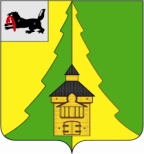 Российская ФедерацияИркутская областьНижнеилимский муниципальный район___________АДМИНИСТРАЦИЯ____________ПОСТАНОВЛЕНИЕ  От       29.09. 2022г. №  829                                         г. Железногорск-Илимский«О проведении призыва граждан 1995-2004  годов  рождения  на  военную  службу и отправки молодого пополнения  в  войска в октябре - декабре 2022 года»На основании Конституции Российской Федерации, Федерального  Закона Российской Федерации от  № 53-ФЗ «О воинской                     обязанности и военной службе», Постановления Правительства Российской                  Федерации от  № 663 «Об утверждении Положения                          о призыве на военную службу граждан Российской Федерации»,   Указа                   Президента   Российской  Федерации от  № 1609                       «Об  утверждении Положения о военных комиссариатах», руководствуясь     ст.47 Устава муниципального образования «Нижнеилимский район» администрация Нижнеилимского муниципального района ПОСТАНОВЛЯЕТ:     1. Создать призывную комиссию Нижнеилимского района на период                      с 1 октября по 31 декабря 2022 года в основном (приложение № 1) и резервном (приложение № 2) составах.      2.  Рекомендовать:       2.1. Главным врачам ОГБУЗ «Железногорская районная больница»,               ОГАУЗ «Железногорская стоматологическая поликлиника» в соответствии              со статьёй 5.1 Федерального Закона Российской Федерации от  № 53-ФЗ «О воинской обязанности и военной службе»:       2.1.1. Укомплектовать основной и резервный состав военно - врачебной комиссии (далее ВВК) для медицинского освидетельствования граждан,               подлежащих призыву на военную службу, врачами специалистами и средним медицинским персоналом  (всего 8 медицинских сестер в т.ч. медицинские               сестры для забора крови  на анализ ВИЧ, для проведения призывникам                   электрокардиографии, на пропускной пост военного комиссариата                             (Нижнеилимского района Иркутской области) для барьерного контроля в целях проведения термометрии и соблюдения режима допуска на объект);        2.1.2. По согласованию с военным комиссариатом (Нижнеилимского              района Иркутской области) провести перед началом осеннего призыва                  инструкторско-методическое занятия с врачами-специалистами (основной                   и резервный состав) по итогам и выявленным недостаткам работы врачей                специалистов в ходе осеннего призыва на военную службу;        2.1.3. Взять под личный контроль обеспечение явки врачей - специалистов в военном комиссариате (Нижнеилимского района Иркутской области)                         согласно графику, обеспечить бесперебойную работу врачей - специалистов и среднего медицинского персонала военно - врачебной комиссии. В период             проведения  ВВК  по призыву, врачей - специалистов входящих в состав                 призывной комиссии не направлять в командировки и отпуска, в случае                     замены основного специалиста необходимо своевременно поставить                                  в известность председателя призывной комиссии, с представлением замены (дублирующего врача);        2.1.4. Обеспечить внеочередной приём граждан, подлежащих                             призыву  на военную службу,  по направлениям военного комиссариата                                   (Нижнеилимского района Иркутской области) для обследования (лечения)                    и сдачи анализов,  а также обеспечить полное и качественное оформление                медицинских заключений о состоянии здоровья гражданина с выдачей на руки; не допускать взимания денег с призывников за обследование (лечение),                   необоснованной  постановки диагноза, отказа в госпитализации;        2.1.5. Провести всем гражданам, подлежащим призыву на военную                 службу,  по направлению военного комиссариата (Нижнеилимского района Иркутской области) флюорографическое обследование органов грудной                         клетки в 2-х проекциях с выдачей на руки снимков с описаниями, ЭКГ                        в 12 отведениях, развернутый (клинический) анализ крови и общий анализ               мочи. Обеспечить бесперебойное функционирование всех служб диагностики, проверить наличие необходимого запаса рентгеновской пленки, реактивов                для лабораторной  диагностики, исправность диагностической аппаратуры;        2.1.6. Организовать вакцинацию призывников, в том числе  и от COVID-19 гражданам, призванным на военную службу и подлежащих отправке, в составе команд, на сборный пункт Иркутской области;        2.1.7. Принять меры по обеспечению призывного пункта средствами            защиты органов дыхания (одноразовыми масками), перчатками, медицинскими одноразовыми бахилами, бесконтактными термометрами, кабинеты врачей -специалистов обеспечить инструментарием, медицинским и хозяйственным имуществом;       2.1.8. Осуществлять контроль по вопросу  качественного и добросовестного отношения врачей – специалистов к  проведению военно - врачебной                            комиссии в период призыва, возложить на врача, руководящего работой                        по медицинскому освидетельствованию.         2.2.  Военному комиссару (Нижнеилимского района Иркутской области):         2.2.1. Провести перед началом осеннего призыва (сентябре) инструкторско - методическое занятия со специалистами ВУС муниципальных образований               и лицами, ответственными за воинский учет;         2.2.2. Оповестить граждан, подлежащих призыву на военную службу,                    в соответствии со статьёй 4 и 8  Федерального Закона Российской Федерации от  г. № 53–ФЗ «О воинской обязанности и военной службе»                        и статьёй 35  «Положения о призыве на военную службу граждан Российской Федерации», утвержденного постановлением Правительства РФ от  г № 663, через руководителей предприятий, организаций и учреждений, а также работниками военного комиссариата Нижнеилимского района. Оповещение граждан, подлежащих призыву на военную службу, проводить заблаговременно в течение всей призывной кампании;          2.2.3. Разработать и утвердить график заседаний районной призывной                  комиссии и работы врачей специалистов военно-врачебной комиссии;          2.2.4. Выполнить подготовительный комплекс мер, направленный                         на недопущение проникновения коронавирусной инфекции на призывной пункт военного комиссариата (Нижнеилимского района Иркутской области);           2.2.5. Определить порядок передвижения на призывном пункте                       с использованием запасного выхода, исключающий пересечение потоков                  граждан,призываемых на военную службу и соблюдение социальной                         дистанции;           2.2.6. Определить порядок работы медицинских постов на входных               группах (контрольно-пропускных пунктах) в целях проведения термометрии              и соблюдения режима допуска на объект;          2.2.7. Спланировать силы и средства для проведения дезинфекции                 помещений призывного пункта – ежедневно, не менее 2 раз в сутки;          2.2.8. Оборудовать на призывном пункте информационный уголок              с разъяснением мер для предупреждения заболевания коронавирусной                       инфекцией, порядку действия в случае заражения, а также уголовной                        ответственности за распространение инфекции, разработать памятки для                  призывников по выполнению данных мер.           2.3.  Руководителям предприятий, организаций и учреждений всех форм собственности, главам сельских и городских поселений:          2.3.1. Отозвать из отпусков и командировок работающих граждан,                подлежащих призыву в срок до 01 октября  2022 года;            2.3.2. Доставлять граждан, подлежащих призыву на военную службу               на призывную комиссию в сопровождении специалистов ВУС                             и ответственных лиц, хорошо знающих их морально - деловые качества                           и способных обеспечить порядок в пути следования и при прохождении                     военно - врачебной и  призывной комиссии;             2.3.3. Обеспечить явку должностных лиц отвечающих за воинский учет в военный комиссариат (Нижнеилимского района Иркутской области) для                  проведения инструкторско-методического занятия.              2.4.  Начальникам ОМВД России по Нижнеилимскому району, ЛПП                на ст. Коршуниха-Ангарская, отделение по вопросам миграции МВД России               по Нижнеилимскому району,  в соответствии с совместным приказом МО РФ, МВД РФ, ФМС  от  г. № 366/789/197  «Об утверждении Инструкции об организации взаимодействия военных комиссариатов, органов внутренних дел и территориальных органов Федеральной миграционной службы в работе по обеспечению исполнения гражданами Российской Федерации воинской        обязанности», с приказом МВД  РФ № 213 от  «Об утверждении инструкции об организации розыскной работы органов внутренних дел»:         2.4.1. Создать постоянно действующую группу розыска в составе двух               сотрудников ОМВД России по Нижнеилимскому району и представителя               военного комиссариата (Нижнеилимского района Иркутской области)                       для осуществления розыскных мероприятий и принудительной доставке                     на   призывную комиссию граждан, уклоняющихся от прохождения военно -врачебной и призывной комиссии;         2.4.2. Выделять наряд полиции для поддержания порядка на призывном пункте в день отправки граждан, подлежащих призыву на военную службу;         2.4.3. Направлять в двухнедельный срок в военный комиссариат                   (Нижнеилимского района Иркутской области) сведения о случаях выявления граждан, не состоящих, но обязанных состоять на воинском учёте, а также              сведения о лицах, получивших гражданство Российской Федерации и                      подлежащих призыву.         3. Предложить прокурору Нижнеилимского района и начальникам               следственных органов:         3.1. Оказать содействие военному комиссариату (Нижнеилимского района Иркутской области) в профилактической и разъяснительной работе                                    с населением и гражданами, подлежащими призыву на военную службу,                               по вопросам  нарушения воинского учета и уклонения от воинской службы;         3.2. Рассматривать направленные материалы от военного комиссара (Нижнеилимского района Иркутской области) и принимать действенные меры                 в отношении лиц, нарушивших требования Федерального Закона Российской       Федерации от  № 53-ФЗ "О воинской обязанности и военной службе".            4. Начальнику отдела по культуре, спорту и делам молодежи                          администрации Нижнеилимского района:           4.1. Разработать план совместной работы с военным комиссариатом (Нижнеилимского района Иркутской области) по проведению торжественных отправок молодого пополнения, проведения социально-патриотической акции «День призывника» и других мероприятий, связанных с воспитательной                    и культурно-массовой работой на призывном пункте;             4.2. Организовать и провести торжественные проводы                                    (для организаций) и социально-патриотическую акцию «День призывника»                  в ноябре 2022 года с соблюдением всех установленных мер предосторожности по предотвращению распространения коронавирусной инфекции.            4.3. Представить список призывников спортсменов  1-го разряда                                     и выше в срок до  01 октября 2022 года.            5. Настоящее постановление опубликовать в периодическом издании «Вестник Думы и администрации Нижнеилимского муниципального района», разместить на официальном информационном сайте администрации                    Нижнеилимского района.             6. Контроль за выполнением настоящего постановления возложить                    на заместителя мэра по социальной политике Т.К. Пирогову.И.о. мэра района                                                    В.В.ЦвейгартРассылка: в дело-2; Главам городских и сельских поселений (по электр.почте)-17;                        главному врачу ОГБУЗ «Железногорская РБ»; ОМВД России по Нижнеилимскому району; Военный комиссариат Нижнеилимского района -3; главному врачу ОГАУЗ «Железногорская стоматологическая поликлиника»;  департамент образования; ОГКУ «Центр занятости населения»; ОКСДМ; ЛПП; СМИ; прокуратура; Т.К. ПироговойИльин Е.И.3-14-80                Приложение № 1                                                                                                  к постановлению администрации Нижнеилимского муниципального района          № 829  от " 29 "  09      2022 г. Основной состав призывной комиссии Нижнеилимского районаврачи-специалистыИ.о. мэра района                                                   В.В.ЦвейгартПриложение № 2                                                                                                            к постановлению администрации Нижнеилимского муниципального района                                                                                                 №  829    от "  29"   09      2022 г. Резервныйсостав призывной комиссии Нижнеилимского районаврачи-специалисты                  И.о. мэра района                                                    В.В.ЦвейгартСостав комиссииЗанимаемая должностьФамилия Имя ОтчествоПредседатель комиссииМэр муниципального образования «Нижнеилимский район»РомановМаксим СергеевичЗаместитель председателя комиссииВоенный комиссар Нижнеилимского района Иркутской областиЧапский Олег Анатольевич (по согласованию)Секретарь комиссииМедицинская сестра, ОГБУЗ «Железногорская РБ»Красноштанова Дарья Владимировна (по согласованию)Врач - руководящий работой по мед. освидетельствованиюВрач-педиатр, ОГБУЗ «Железногорская РБ»Морозова Галина Ивановна (по согласованию)Представитель ОМВД России по Нижнеилимскому районуСтарший специалист отделения по работе с личным составом отдела Министерства внутренних дел России по Нижнеилимскому районуБогатырёва Любовь Викторовна (по согласованию)Представитель Департамента образованияГлавный специалист по общему и дополнительному образованию муниципального учреждения «Департамент образования»Сазонов Игорь Николаевич (по согласованию)Представитель ОГКУ «ЦЗН» в части вопросов, касающихся альтернативной гражданской службыДиректор областного государственного казенного учреждения центра занятости населения Нижнеилимского районаКарнакова Ирина Леонидовна (по согласованию)Состав комиссииМедицинское учреждениеФамилия Имя ОтчествоВрач-неврологОГБУЗ «Железногорская РБ»Федотова Светлана Николаевна (по согласованию)Врач-отоларингологОГБУЗ «Железногорская РБ»Рябов Николай Витальевич (по согласованию)Врач-офтальмологОГБУЗ «Железногорская РБ»Абдураимова Гульнара Абдухалиловна (по согласованию)Врач-психиатрОГБУЗ «Железногорская РБ»Морозова Людмила Анатольевна (по согласованию)Врач-терапевтОГБУЗ «Железногорская РБ»Деревяга Юлия Валерьевна  (по согласованию)Врач-хирургОГБУЗ «Железногорская РБ»Турукин Юрий Владимирович (по согласованию)Врач-дерматовенерологОГБУЗ «Железногорская РБ»Ермолаев Александр Николаевич (по согласованию)Врач - стоматологОГАУЗ «Железногорская стоматологическая поликлиника»Хороших Наталья Александровна (по согласованию)Состав комиссииЗанимаемая должностьФамилия Имя ОтчествоПредседатель комиссииЗаместитель мэра муниципального образования «Нижнеилимский район»ПироговаТатьяна КонстантиновнаЗаместитель председателя комиссииСтарший помощник военного комиссара по профессионально-психологическому отбору и организации подготовки граждан на военную службу  военного комиссариата Нижнеилимского  районаКокорина Екатерина Гаврииловна(по согласованию)Секретарь комиссииМедицинская сестра, ОГБУЗ «Железногорская РБ»Баштаева Зарина Сериковна (по согласованию)Врач - руководящий работой по мед. освидетельствованиюВрач-невролог, ОГБУЗ «Железногорская РБ»Федотова Светлана Николаевна (по согласованию)Представитель ОМВД России по Нижнеилимскому районуЮрисконсульт правового направления отдела Министерства внутренних дел России по Нижнеилимскому району Зверковская Анна Сергеевна (по согласованию)Представитель Департамента образованияВедущий юрисконсульт муниципального учреждения «Департамент образованияСавинкова Клавдия Александровна (по согласованию)Представитель ОГКУ «ЦЗН» в части вопросов, касающихся альтернативной гражданской службыВедущий юрисконсульт областного государственного казенного учреждения центра занятости населения Нижнеилимского районаКалукановаЕкатерина Евгеньевна(по согласованию)Состав комиссииМедицинское учреждениеФамилия Имя ОтчествоВрач-неврологОГБУЗ «Железногорская РБ»Юртова Анна Владимировна            (по согласованию)Врач-отоларингологОГБУЗ «Железногорская РБ»Мачалова Людмила Михайловна (по согласованию)Врач-офтальмологОГБУЗ «Железногорская РБ»Абдураимова Гульнара Абдухалиловна (по согласованию)Врач-психиатрОГБУЗ «Железногорская РБ»Болдохонова Мария Дмитриевна (по согласованию)Врач-терапевтОГБУЗ «Железногорская РБ»Малеева Лилия НиколаевнаМишин Михаил Михайлович(по согласованию)Врач- хирургОГБУЗ «Железногорская РБ»Борисевич Максим Юрьевич (по согласованию)Врач-дерматовенерологОГБУЗ «Железногорская РБ»Николаева Надежда Ивановна                (по согласованию)Врач - стоматологОГАУЗ «Железногорская стоматологическая поликлиника»Ланцева Анна Витальевна     (по согласованию)